01.1c  Prioritised place risk assessment formThis risk assessment has been devised to support providers in maintaining the safety and well-being of all children and staff as they offer prioritised places. It acknowledges that some of those places will be for vulnerable children who already have additional needs and who will require their existing risk assessment to be updated. The list of examples given here is not exhaustive and should be added to with any specific considerations. Additions and amendments should be added to this form and a new form completed and attached to this original form as required. A separate form should be used for individual children, whole groups and specific areas. Room/area/group of children referred to in this risk assessment:	 		Assessment carried out by:	Assessment date:		Setting manager’s signature:If, following risk assessment and control measures, the level of risk remains high and the risk of harm remains very likely then the place should not be offered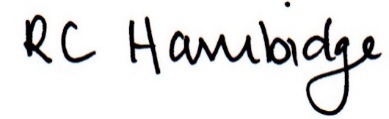 Rosalind Hambidge (Director)	Date: 20/01/2023Signed on behalf of Little Oak Pre-school (Witney) LtdPolicy review due: September 2023HazardWhat are the risks you have identified?PeopleWho might be harmedSeverityHow badly could they be harmed?(worst case scenario)Likelihoodof harm with present controlsRisk Level6) ControlsWhat controls can be put in place?7) Further ActionWhat needs to be changed, by whom and by what date?Likelihoodof harm with extra controlsExamplesMaintaining adequate ratios; Working with mixed age groups in one area; Staff shortages; Child becomes ill; Practitioner becomes ill; Maintaining allergy information; Providing meals; Children’s emotional well-being; Disruption of key person systemExamplesStaff; ChildrenStudents; Volunteers; Children with additional needs; Staff with additional needsChoose one option Death; Major Injury (Hospital/A&E/GP treatment required); Minor Injury or Illness (First-aid  required); Superficial Injury or Discomfort (No first-aid); Emotional well-beingChoose FromVery likely; Likely; RemoteChoose FromHigh; Medium; Low; InsignificantExamplesAdditional procedures; Personal Protective Equipment; Closing off unused rooms/areas in setting; Children bringing own lunchExamplesIncreased Supervision; Changes to existing procedures; Local Authority guidance; Personal Protective Equipment; Others as identifiedChoose FromVery Likely; Likely; RemoteHazardPeopleSeverityLikelihoodRisk levelControlsFurther actionLikelihood